What Xama aims to doXama Hub aims to give our clients one software platform to manage their entire AML process, from managing which clients are up for review, running the required checks, storing information obtained from external sources and recording risk assessments for clients.The platform is supported by a framework for policy & procedures (this document) which each business should adapt for their needs.Guidance on how to use this document.The purpose of this section is to explain to the user how to use the policies & procedures below in conjunction with our software. This section (page 1) does not form part of the policies and procedure documents for your company, so don’t publish this page to all staff.It is important to note that these documents set a framework for the MLRO (Money Laundering Reporting Officer) to set up your own policy & procedures for your business. See appendix below as reference to relevant guidelines. This area is ever evolving so requires periodic review and adapting by each MLRO.The guidance in this document and the Xama Hub software platform, including the predefined risk assessment templates, should be seen as a framework for each MLRO to amend according to their understanding and interpretation of the guidelines and specifically tailored for their own business. Businesses could use different risk assessment / KYC templates and upload / link that to each client (amend guidance below if that is the case). TrainingWe offer training sessions aimed at general areas which all staff should be aware of and more specific sessions for the admin team on how to get started, interpret results and use of the system. Refer to the training menu in the software for more information.Adopting and adapting these framework documents for your businessConfigure for your business:Complete and adapt the policies and procedures below to apply to your specific business and processes taking into consideration the guidelines from your regulatory body. Specifically tailor the sections on simple due diligence applied to low risk clients and on enhanced due diligence. Items marked in blue* are specifically for the MLRO to complete as policy options.
Items marked in green** are examples to be deleted and completed as applicable. Amend the risk assessment templates in the software to fit your client base and policies by editing, adding or deleting questions.It is important that the MLRO periodically reviews and signs off the Policies and Procedures. Xama Technologies and the resources we provide (software and otherwise) does not constitute formal advice or give any guarantees on compliance.Table of contentsOverviewThe policy aims to comply with the risk-based approach to anti money laundering and terrorist financing required by regulations. It takes an overview of the defined services provided by our business and the risk associated with each of them. The regularity, geographical location and sector in which services are delivered are all taken into account when determining the associated risks. Furthermore, customer due diligence (CDD) is applied to establish the risk level associated with each client. By combining an overview of risk associated with a particular client and the risk of services being delivered, we ultimately determine the combined risk level associated with that client.We understand that anti money laundering scrutiny cannot be applied in equal measure effectively across our entire customer base. The risk-based approach we are implementing allows us to classify our services and our customer base, in order that our resources can be  prioritised to those areas deemed at the highest risk of money laundering and terrorist financing. The policies are reviewed every 12* months.Onboarding At a high level, the following process is described within this policy and procedures. This process is repeated across the client base. 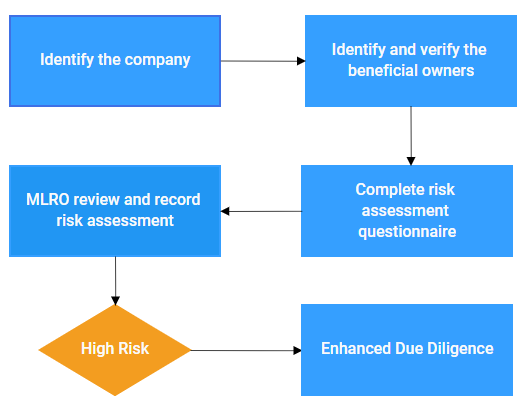 The period set between risk reviews is determined by both the risk level assigned to a client and also whether a significant event or transaction leads to a review of AML risk.Factors specific to our businessKey people and responsible partiesThe money laundering compliance principal (MLCP) is the ultimate authority in the organisation, responsible for money laundering. The Money Laundering Reporting Officer (MLRO) can be an officer who is responsible to regularly review and ensure this AML policy is up to date and relevant to the business. We understand the responsibilities and requirements of appointing an MLCO / MLRO as per guidelines of our professional body.Understanding our jurisdictions & servicesDefining the regional areas we work in and the type of services we offer, considering the risk of each, will act as a reference point when doing the risk assessment for each client. It is important in doing the risk assessment for a client to note the relationship between jurisdiction and services offered to a client as the risk levels might vary depending on the combination of service / area e.g. we might be more familiar with a type of service in one jurisdiction than another.Normal jurisdictionThe business operates mainly within the following countries or economic areas (normal jurisdiction): The business is aware that when providing services outside of the normal jurisdiction, these might present a higher risk. This is because our knowledge of the relevant rules and regulations in that jurisdiction are not on par with those of the normal jurisdiction.Defined servicesThe business understands that offering defined services which are either new or rarely provided can pose a higher risk. The type of service and sector play a role in the classification of the risk level associated with the service.Terrorist & proliferation financingWe do not believe there to be a significant risk of terrorist or proliferation financing within our firm due to the nature of services we provide, jurisdictions we operate within and the profile of our client base. We are aware of the requirement to monitor for activity related to proliferation financing and we do so as part of our AML and KYC obligations.Factors specific to each clientThe following approach is used to determine the risk of a new client during the onboarding process. The process takes into account the client ownership structure (beneficial owners) and a combination of the risk factors of the client relating to the services they sign up for and offer to their clients including the type of services, the geographical location of those and the delivery channels through which they are delivered. Some of the information required can be gathered using software solutions, while other areas will require knowledge of the client and their business affairs. The sections below references risk assessment templates in Xama Hub which have been specifically amended for our organisation.When the information has been collated, the MLRO needs to review all factors and make an overall assessment of risk. During this process of review the MLRO might make a judgement that enhanced due diligence is required. Customer Due Diligence (CDD) collection & checksThe business will undertake customer due diligence on every new client. The following describes the actions taken during onboarding that relate to CDD and also the policy to undertake additional / ongoing CDD at appropriate times during the client relationship.The requirements of good CDD consist of understanding:Our ClientIdentifying the clientVerifying the identity of the clientClient Ownership StructureIdentifying the beneficial owners (always individuals, not entities)Taking reasonable measures to verify the identity of the beneficial owners and whether owners are politically exposed or have sanctions imposed against themIntended purpose and nature of the business relationshipOur clientIdentifying the client (individuals / sole traders)Where the client is an individual, the individual is also the beneficial owner. Therefore, the CDD carried out against the beneficial owner will cover the need for client identification and verification. This section (A) is not applicable in these circumstances. Identifying the client (business)Identification of a legal entity includes:Is the client registered with Companies House?If not registered with Companies House, is the entity registered with any other organisation, such as HMRC, Charity Commission, regulatory bodies outside the United Kingdom etc?Does the client have an online presence (website, social media etc)?Is it possible and clear to determine what the purpose of the business is?Verifying the identity of the client (businesses)The following procedures are in place to verify the identity of a client. Some of these searches can be performed within Xama Hub,using the integration with Companies House or retrieving a full company report. Other information is found through google, client contact or other research. Where supporting documents are available these should be uploaded to the client record in Xama Hub and / or notes of research made on the risk assessment record.Low risk clientsLow risk would normally only apply to publicly owned enterprises or financial institutions regulated by the FCA. Customer due diligence (CDD) measures are still required but the extent and timing may be adjusted to reflect the assessment of low risk.Ownership structureDetermining beneficial ownersBeneficial owners are those individuals who exercise control over the entity with whom we are engaging. Beneficial owners are always individuals.NB 	When engaging with a sole trader or individual, the beneficial owner is the individual and the below checks do not apply. These actions will be taken by the business to identify beneficial owners within entities:The above mentioned data sources are the best available within the public domain but cannot be fully relied upon and should be scrutinised as part of the CDD process.If the business becomes aware of a difference between the beneficial ownership and what has been registered with Companies House, the potential discrepancy will be discussed with the client to establish if it was an inadvertent error which will be corrected without delay.  The outcome of any such discussion with the client will allow the business to conclude whether a material discrepancy exists and is reportable.A material discrepancy should only be reported, if it can be reasonably linked to either money laundering ; terrorism financing or appear to conceal details of the customer’s business. Reference: https://www.gov.uk/government/news/changes-to-reporting-material-discrepancies-to-companies-houseA discrepancy will be reported to Companies House as soon as practically possible, which should be within 15 days. Also consider whether the money laundering regulations require you to submit a SAR. The MLRO should evaluate if any other individuals have significant control over decision making and benefit materially from the profits of the company, which might qualify them as a beneficial owner.Where the ownership is more complicated, Xama Hub allows you to run company reports where detailed shareholding and ownership of the entity can be further investigated and a decision made on who to check as beneficial owners.For more complex company structures and legal entities not covered by reports from Companies House or those available through Xama Hub please refer to Appendices regarding the regulatory body guidance.Verification of beneficial ownersFor each beneficial owner the following procedure is completed to verify their identity:a) Proof of address documentA document to further verify the residential address linked to the individual will [always be requested] / [requested for non-UK residents] / [be requested when a PASS result was not obtained through the electronic check].A valid proof of address document is:Utility bill (gas, electric, water) no older than 3 months.Bank statement no older than 3 months.Official HMRC correspondence no older than 3 months.Council tax bill no older than 12 months.*Insert as applicable*b) Understanding AML checksBefore you run the checks you should confirm you have most of the information below as it is helpful to increase PASS rates:First and last nameResidential addressDate of birthPassport or driving licence numberIdentity document expiry dateThe AML check on an individual can return three possible results. PASS, REFER or ALERT.PASS indicates that there has been at least two good matches against independent data sources such as the electoral roll or UK credit header. Verification of document numbers can also assist in obtaining a PASS result.REFER indicates that sufficient matches could not be found. This can be due to a recent change in address or incorrect input information e.g. shortened first name.ALERT most typically indicates that the person has been recorded as deceased at the address listed. Further investigation is done on the individual, such as a face to face verification, if an ALERT result is generated.Politically Exposed Persons (PEP) and Sanctions screeningFor each beneficial owner, as part of the AML check, a screening is carried out against international PEP and sanctions data sources. The following should be noted:Persons with political exposure are at higher risk of money laundering offences.In the UK, PEPs generally refer to high ranking officials with influence over government policy and would exclude lower ranking officials, such as local councillors.PEPs in countries with reduced money laundering regulations carry the highest risk.Where a match to the sanctions list is confirmed, the business will evaluate whether any business relationship may be established with the client.Review Customer Due Diligence (CDD) informationWithin Xama Hub the following review processes are in place:Review and pass or fail a flagged identity documentReview and pass or fail any check which has returned a REFER or ALERT resultReview and confirm or dismiss a possible PEP or sanctions matchReview notes are recorded as part of each review carried out and notes fields available to state why a manual pass or fail was attributed to a result.Establishing intended purpose and relationshipC) Intended purpose and relationshipThe MLRO needs to establish if the relationship with the client is normal for our organisation and for the client. This includes:How the client was introduced to our organisationWhat delivery channels are used for our services to the clientWhether it makes sense for the client to buy these services from our organisationThe relevant sections in the risk assessment templates in Xama Hub have been tailored by the MLRO to apply to our organisation.Understanding each of our clientsThe MLRO needs to have a good understanding of the type and geographical location of the client’s services, the services we offer to the client and what risk factors they represent. These include:Client’s services and locationBusiness activities and sectorGeographical riskRefer to appendix for links to find countries currently on the global watchlists.Our services to the clientDelivery channelsFace to face delivery has less risk than services delivered through an intermediary.Defined services Refer to defined services and risk associated with them above.The relevant sections in the risk assessment templates in Xama Hub have been tailored by the MLRO to apply to our organisation.Evaluate client riskIt is the responsibility of the MLRO to review the searches that are carried out and ensure that the findings are sufficient for identifying and verifying the identity of a client and the beneficial owners. Where results are deemed insufficient, additional external searches may need to be carried out. The results of these searches should then be stored in Xama Hub for record keeping.Compile the relevant risk assessments for each clientOur risk assessment templates are designed for us to “know your client” and need to be completed for each client. People involved in the collection of information should complete these for the relevant client and then submit them for review. Completing an overall client risk assessment (for MLRO)The end result of an assessment is to assign an overall risk to the client taking into account all the information collected (sections above). Following the processes above, all the information required for the risk assessment should be available in Xama Hub.The risk level to be assigned and corresponding action for each client is:Enhanced Due Diligence (EDD)Where a client’s risk assessment result is deemed as high risk, the business will evaluate the client further and apply the following enhanced due diligence actions as appropriate. The following actions will be taken in this case:**Face to face interview to alleviate any specific concerns.Source of funds evaluation.Specific checks by a director on services provided related to potential money laundering activity.Capturing additional identity documentation, such as a second identity document.Additional searches, such as adverse media.Director reports to identify disqualified directors.More searches on the companies and individuals to better understand the beneficial owners and their business activities. **Any resulting documentation and search results will be recorded within Xama Hub.The following actions will be taken during the servicing of the client to manage risk:**Additional scrutiny of material transactionsAdditional sign off by senior management of any payroll transactionsAdditional review and sign off by senior management of formal reportAdd other**Ongoing ReviewsPeriodic or exceptional client reviewThe business will periodically review CDD across its client base.Periodic review will be done as based on:Clients classified as Low risk, will be reviewed every 2 years*Clients classified as Normal risk, will be reviewed every 1 year*Clients classified as High risk, will be reviewed every 6 months*Additionally reviews will take place in the following circumstances:Before any large transaction falling outside the normal scope of the engagement.When a significant change to the client engagement warrants such a review. This can include scenarios where the defined services the client subscribes to changes or if there is a significant change in beneficial ownership or structure of the client.Review procedureIdentify any new beneficial owners and follow standard CDD steps aboveFor previous beneficial owners that remain as such, the following should be done:*Run and review AML checks including PEP and sanctionsRequest up to date ID verification where expiredAdd & edit as appropriate*Review, copy and update the previous risk assessment for that client, taking into consideration:Changes to services engaged with by the clientChanges to beneficial ownersReview and reassign the overall risk level associated with the clientThe new risk assessment is then submitted for review by the MLRO, submitted and recorded against the client record within Xama Hub.Review of policies & proceduresThese policies and procedures surrounding AML and client due diligence, will be reviewed annually* by the MLRO. This includes a review of the risk assessment templates.Changes to regulations will be considered and changes communicated to all relevant staff.Overall (firm wide) annual risk assessment Our annual risk assessment is done in line with the requirements of our regulator, including:Suspicious Activity Reporting (SAR)Internal Suspicious Activity Report (ISAR)Where there is suspicion of money laundering activity, staff must report this to the MLRO.The activity must be clearly defined and include as much detailed information as possible.It is the MLROs responsibility to evaluate the ISAR and decide whether or not to raise an External Suspicious Activity Report (ESAR).It is important for the MLRO to consider what information is shared with internal staff, taking into consideration the risk of a “Tipping off offence” or “Prejudicing an investigation offence”.Record keepingRecord keeping is key and our policy is:To report a suspicion, staff can find the internal SAR here: INSERTThe form should be submitted to the MLRO and should not be visible to any other staffThe MLRO will record its findings in the same wayExternal Suspicious Activity Report (ESAR)When deciding whether to report a suspicious activity to the NCA the MLRO will refer to the detailed guidelines as provided by their regulator. Deciding whether to submit an external report and the factors to take into account when doing so can be complicated and the business will first evaluate whether to seek external legal counsel before commencing the reporting procedure. At a high level, the following will be considered:Whether the offence meets the criteria for submitting an external suspicious activity report.Whether a defence against anti money laundering is required.What precautions should be taken as to not commit a  “Tipping off offence” or “Prejudicing an investigation offence”.RecordsRecord KeepingThe following records in relation to CDD should / are maintained within Xama Hub:Electronic records of all client risk assessments.Any searches, investigations, review notes and notes on decisions taken, carried out as part of the CDD process, should be / are stored as documents within Xama Hub and linked to the appropriate contact, client or risk assessment.The identity information of all beneficial owners, along with any electronic checks carried out against them are maintained within Xama Hub.Copies of identity documents, proof of address documents and any other supporting documents to verify the identity of a beneficial owner are stored against the contact record of the beneficial owner.PEP and sanctions screening records are stored and maintained against the relevant contact.Retention of recordsRecords related to the CDD of clients will be maintained within Xama Hub for five years after the engagement with a client terminates. In accordance with data protection laws records will be purged five years following the offboarding date of a client.TrainingAppropriate AML training is provided to staff annually that includes:Making staff aware where to access this AML policy and procedures document.An understanding of the risk-based approach adopted by the business to prevent money laundering activity.How to identify money laundering activity within the defined services offered by the business.Where suspicious activity arises, how to report this to the MLRO in the form of internal suspicious activity reports.Understanding offences and consequences.A record of training offered and completed by appropriate staff are kept in: *<<Insert>> Training is also included in induction training for new staff to ensure compliance.*Appendix A: Guidelines consideredGuidelines, risks and trends for money laundering are constantly changing. It is the responsibility of the Money Laundering Reporting Officer (MLRO), to keep up to date with relevant materials and especially the risks associated with their business. The guidance in this document, the generic risk assessment templates and the Xama Hub software platform should be seen as a framework for each MLRO to amend according to their understanding and interpretation, specifically tailored for their own business. The main sources considered for creating these frameworks are:Accountancy sectorCCAB guidelines of May 2022 as approved by HM Treasury https://www.ccab.org.uk/wp-content/uploads/2022/05/1_AMLGAS-Final-May-2022.pdf This guidance has been adopted by all regulatory bodies within the accountancy and bookkeeping sector.Also reference the link below for more information : https://www.ccab.org.uk/anti-money-laundering-and-counter-terrorist-financing-guidance-for-the-accountancy-sector-2022/ National risk assessment of money laundering and terrorist financing as provided by HM Treasury and Home Office. Please refer specifically to chapter 9 for accountancy services.https://assets.publishing.service.gov.uk/government/uploads/system/uploads/attachment_data/file/945411/NRA_2020_v1.2_FOR_PUBLICATION.pdf. Legal sectorhttps://www.lawsociety.org.uk/topics/anti-money-laundering/anti-money-laundering-guidance Countries on the watchlistCommonly referred to sites for countries on the watchlist globally are: https://www.fatf-gafi.org/en/home.html OtherOther relevant reading includes, but is not limited to:National risk assessment of money laundering and terrorist financing 2020https://www.gov.uk/government/publications/national-risk-assessment-of-money-laundering-and-terrorist-financing-2020The Money Laundering, Terrorist Financing and Transfer of Fundshttps://www.legislation.gov.uk/uksi/2017/692/contents/madehttps://www.legislation.gov.uk/uksi/2019/1511/contents/madeFATF Guidance on the Risk-Based Approach for Accountantshttps://www.fatf-gafi.org/media/fatf/documents/reports/RBA-Accounting-Profession.pdfReview the National Crime Agency website https://www.nationalcrimeagency.gov.uk/Terrorism Act 2000https://www.legislation.gov.uk/ukpga/2000/11/contentsProceeds of Crime Act 2002https://www.legislation.gov.uk/ukpga/2002/29/contentsRolePersonMLCP / member of the board of directors / senior management team.<<Add first and last name>>MLRO<<Add first and last name>>Deputy MLRO<<Optional: Add one or more deputy MLRO>>CountryStatus (Core, Frequent, Ad Hoc)Risk associated (Normal, High)UK**Republic of Ireland**Other**ServiceRegularity of Service(Often, Rare)Is the service new(Yes, No)Risk level(Normal, High)Accounting sector examples**Accounting sector examples**Accounting sector examples**Accounting sector examples**Self assessment**Year end accounts**Payroll**Company Formation**VAT Return**Crypto Transaction Processing**Audit**Liquidations**Legal sector examples**Legal sector examples**Legal sector examples**Legal sector examples**Client bank accounts**Trust / company services** Wills and probate**Landlord services**Family law**Conveyancing**VerificationXama Hub SearchesExternal sourcesVerification of Companies HouseVerify company via Companies House linkThe history (such as length of trading and filing of accounts) are taken into account as part of the search.Company reportsVerify company via Companies HouseAdditional company informationCompany reports provide a lot of information about the company. Our process is to check:**Credit rating history Shareholding structures Negative information (County Court Judgements, bad debts) ** to further improve our knowledge of a client.**Google search for the company to further evaluate its online presence and the purpose of the business.Verify the key contact by phone via website telephone number.Adverse media is also evaluated on this basis. **VerificationXama Hub SearchesExternal sourcesPSCSelect via Companies House linkAdd allDirectorsSelect via Companies House linkAdd directors if they are deemed to have managing controlConversations with the client about control **Other individualsEnter individuals’ details if they are deemed to have managing controlConversations with the client about control**VerificationXama Hub SearchesExternal sourcesCollection of an identity document (passport or driving licence)Via an onboarding request sent from Xama Hub to the client.Enter information collected in person. Proof of address document See (a) belowVia an onboarding request sent from Xama Hub to the client. *Specify if done for all clients or select group or none as standard.*Collect information and attach in Xama HubVerification of the documentAutomatic when the contact completes an onboarding request.Verification report along with all the relevant electronic checks are stored against the contact record. Checks carried out include the validity, quality, expiry date of the document and digital tampering.If doubts about whether the document belongs to the individual, further verify the person's identity through a meeting or video call. Capturing data from collected documentsDate of birth, given names and document numbers are extracted from the identity document to assist with further verification checks. The collection procedure also collects the current home address as provided by the contact. Reviewing captured dataCollected and extracted information is reviewed, edited and commented on before a decision is made to accept or reject it. Once accepted, the details for the individual are added to the contact record within Xama Hub without rekeying of data. Electronic identity check (commonly referred to as an AML check)See below (b)Checks can be run against an individual using all available data.The full report of the identity check is stored against the contact record within Xama Hub.VerificationXama Hub SearchesExternal sourcesPolitically exposed personsAny potential matches are flagged as part of the AML checkSearches & research to confirm or dismiss possible matchSanctions data sourcesAny potential matches are flagged as part of the AML checkSearches & research to confirm or dismiss possible matchRisk level assignedFactorsActionLowLow risk is only assigned to those clients who *Insert as relevant for your organisation* e.g. **client who is a public administration, or a publicly owned enterprise.**Review periodically as per policy for risk level**NormalNo factors or combination of factors deemed to be high riskReview periodically as per policy for risk level**HighAny factors or combination of factors that is deemed high riskEnhanced due diligence and periodically as per policy for risk level**AreaDescriptionRecord keepingPolicy reviewConfirmation that the policies and procedures have been reviewed in the last 12 months.**Last date of review entered here by MLRO**Staff trainingConfirmation that all staff have been adequately trained on AML. **Insert where records are held.**Clients risk profilesFollowing the current guidance / templates from our regulator, summarise the risks associated and mitigation measures for each of the risk areas as set out in above sections.**All data held within Xama Hub.** 